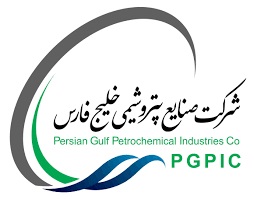 فرم درخواست پروپوزال (RFP)کاربردهای فناورانه و صنعتی نمک های حاصل از واحد ZLD مجتمع پتروشیمی ایلامگروه صنایع پتروشیمی خلیج فارس02/ 14021.مقدمهبا توجه به طراحی مجتمع پتروشیمی ایلام جهت تولید 30 متر مکعب در روز پساب فوق شور (HTSD) در واحد های RO,DM, Olefin و SRU ، این مجتمع اقدام به احداث واحد ZLD نمود.این واحد توانایی حذف کامل پساب فوق شور و بازیابی آب صنعتی با TDS کمتر از 20ppm را داراست. 2. اهمیت و ضرورت اجرای پروژهپسماند واحد ZLD به صورت کیک نمک با آنالیز پیوست می باشد. این میزان با توجه به میزان شوری خوراک ورودی از 100 کیلو تا 1500 کیلو در ساعت متغیر است. تجمع و حذف این پسماند با توجه به شرایط آن از معضلات شرکت پتروشیمی ایلام می باشد.3. اهداف پروژهاستفاده ی بهینه از پسماند ایجاد ارزش افزوده حفظ محیط زیست4. محدوده پروژهمجتمع پتروشیمی ایلام و واحد ZLD5. مفروضات پروژهحجم پسماند نمک ایجاد شده : 100 تا 1500 کیلو در ساعتآنالیز نمک: پیوست می باشد6. محیط اجرای پروژهنمک تولیدی در داخل مجتمع پتروشیمی ایلام و خارج آن قابلیت حمل و نقل و اجرای پروژه را داراست.7. شرح خدمات و نتایج مورد انتظارحذف کامل پسماند و ایجاد ارزش افزوده ی احتمالی8. مشخصات پیمانکار واجد شرایطکلیه ی مراکز پژوهشی و تحقیقاتی و دانشگاهیکلیه ی مجموعه های صنعتی9. مدل همکاریفاز اول پروژه به صورت تحقیقاتی بوده و در صورت ارزیابی سود آوری به صورت پروژه ی پژوهشی و صنعتی قابل اجراست.10. روش تامین مالیدر چارچوب آیین نامه های پژوهشی و معاملات مصوب هلدینگ خلیج فارس11. سهمالمشارکه طرفینکارفرما: در قالب قرارداد مشخص خواهد شدمجری:   در قالب قرارداد مشخص خواهد شد12. نقشها و مسئولیتهای کارفرمافراهم آوردن نیازهای پژوهشی در قالب آیین نامه های مصوب13. مکانیزم نظارت بر پروژهدر قالب آیین نامه های پژوهشی مشخص خواهد گردید.14. الزامات پیوست فناوریدر قالب دستورالعمل های ابلاغی هلدینگ اجرا خواهد گردید.